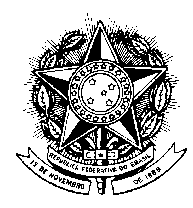 IMPRENSA UNIVERSITÁRIAUNIVERSIDADE FEDERAL DE MINAS GERAISPREGÃO Nº 02/2021Processo Administrativo n. º 23072.241084/2021-24ANEXO IIPLANILHA DE ESPECIFICAÇÃO DE BEM IMPORTADOITEM:  Máquina coladeira de livros P.U.R. (Poliuretano reativo) e seus periféricosQuantidade: 01 (uma) unidade Especificação Ofertada________de ___________ de 2021,Assinatura do responsávelNome e identificaçãoFabricante/Marca: Modelo: Procedência: Nomenclatura Comum do Mercosul (NCM):Peso do equipamento:Dimensões de embalagem:Preço Unitário do Equipamento:Porto de origem:Porto de destino: